Sherlock Holmes and the mystery of the lost key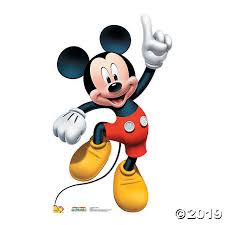 Ακολουθείστε τον επόμενο σύνδεσμο. Αν θέλετε να το ξαναδείτε, πρέπει να κλείσετε το σύνδεσμο και να ξαναμπείτε από την αρχή. Αν σας ρωτήσει: “Would you like to resume….”, απαντήστε “No”.http://photodentro.edu.gr/photodentro/sherlock_holmes_and_the_mystery_of_the_lost_key_v2.0_pidx0041493/story_html5.htmlΤώρα διαλέξτε τη σωστή απάντηση: (μπορείτε να βάλετε υπογράμμιση)Can the children find the magic key?Yes, they are.  b)Yes, they can.  c) No, they can’t.Who can help them?Sherlock Holmes  b)Mr Albert  c) FionaWhere can they look?In the house  b) in the school  c) in the gardenIs it under the tree?Yes, it is.  b) No, it isn’t. c) No, it can’t.Is it in the nest?Yes, it is. b) Yes, it can.  c) No, it isn’t.Is it in the pond?No, it isn’t.  b) Yes, it is. c) No, it hasn’t.Is it in the grass?Yes, it has.  B) No, it hasn’t.  c) No, it isn’t.Where is Mr Albert?In the house  b) behind the fence  c) near the pondWhere is the key?In Sherlock Holmes’ hand  b)in the tree  c)in Mr Albert’s handCan the children find the treasure now?No, they can’t.  b) Yes, they can. c) Yes, they are.